Application Form for 
Temporary Vacancy for School Librarian
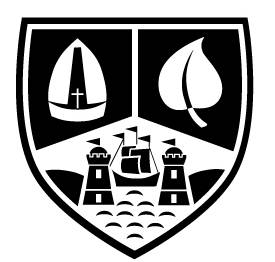 
Ashton School, Blackrock Road, Cork has a temporary vacancy for a school librarian. The position is to commence on Monday, 28th August 2017. The successful candidate will be required to work during days when the school is open to students and other days as required.The hours of work are 11.00 – 1.20 Monday, Tuesday, Thursday and Friday, 
and 11.00 – 11.40 on Wednesdays.The ideal candidate will be required to have library skills and excellent ICT and organisational skill.Salary will be discussed at interview.Shortlisting may apply.Applications forms and supporting documentation should be printed one-sided on white paper and should clipped together rather than stapled.Completed application forms should be submitted by post with curriculum vitae, two written references and a cover letter to the Principal, Ashton School, Blackrock Road, Cork on or before the deadline. The deadline for receipt of completed applications is 12 noon on Thursday, 10th August 2017. The successful candidate will be required to satisfy mandatory Vetting requirements. This appointment is subject to satisfactory Vetting and the terms of the  National Vetting Bureau (Children and Vulnerable Persons) Acts 2012-2016,Section 1 – Personal DetailsSection 2 – Education/Training HistoryPlease start with your most recent qualification obtained, the name of the school/college and the commencement and finishing date of each course.Section 3 – Relevant Employment HistoryPlease start with your most recent employment first. Please state the commencement and finish date, name and address of employer and the duties undertaken.Section 4 – Additional Relevant InformationAdditional information: Is there any other information, in addition to that provided above, that you should give the school in the interests of making full and frank disclosure of everything that might have a bearing upon its evaluation of your application? Please include any extra information which is relevant to the job you are applying for.  Section 5 – RefereesInclude at least 2 professional referees i.e. people who will vouch for your professional ability and work experience. Please include their contact phone number.NameAddressEmail AddressTelephone & MobileFromToSchool/CollegeQualification obtainedFromToEmployer’s name and addressDutiesReferee’s nameCompany’s Name 
and AddressPositionPhone No.1.2.